Приложение  к ООП НОО МБОУ «Успенская СОШ им. В.Н. Мильшина», утвержденной приказом № 79 от 31.08.2023гМуниципальное бюджетное общеобразовательное учреждение«Успенская средняя общеобразовательная школа имени В.Н.Мильшина»Ливенского района Орловской области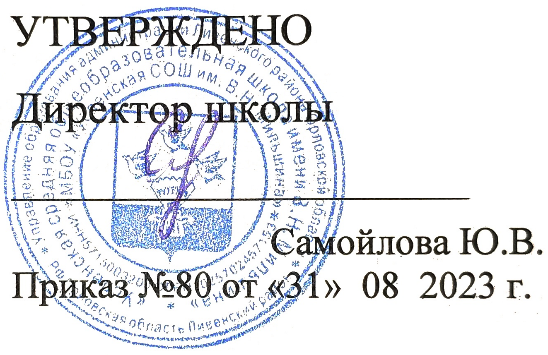 ‌РАБОЧАЯ ПРОГРАММАвнеурочного курса  «Физика вокруг нас»для обучающихся 5 класса   Принятарешением педсоветаПротокол № 1 от 31.08.2023 г.​с. Успенское ‌2023‌​ годСодержание курсаI Раздел «Введение .Измерение физических величин. Историяметрической системы мер»(3 часа: теоретические занятия- 3 часа, практические занятия- 2 часа)1.1 .Теория: введение. Инструктаж по технике безопасности.1.2 . Теория: Вершок, локоть и другие единицы. Откуда пошло выражение «Мерить на свой аршин». Рычажные весы.Практика: Измерение длины спички, указательного пальца, , устройство рычажных весов и приемы обращения с ними.1.3.Теория: Десятичная метрическая система мер. Вычисление вразличных системах мер. СИ-система интернациональная.Практика: Измерение площади дна чайного стакана., измерение объема50 горошин, определение цены деления прибора.II Раздел «Первоначальные сведения о строении вещества»( 7 часов: теоретические занятия- 3 часа, практические занятия- 4 часа)2.1. Теория: Представления древних ученых о природе вещества. М.В.Ломоносов.Практика: Уменьшение объема при смешивании воды и спирта, расширение твердых тел при нагревании, расширение жидкостей при нагревании.2.2. Теория: История открытия броуновского движения. Изучение и объяснение броуновского движения.Практика: Модель хаотического движения молекул и броуновского движения..2.3.Теория: Диффузия. Диффузия в безопасности. Как измерить молекулу. Практика: Диффузия газов и жидкостей, сцепление свинцовыхцилиндров.2.4.Урок- игра «Понять, чтобы узнать» по теме «Строение вещества».III Раздел «Движение и силы»( 8 часов: теоретические занятия- 4 часа, практические занятия- 4 часа)3.1. Теория: Как быстро мы движемся. Гроза старинных крепостей(катапульта).Практика: Относительность покоя и движения, прямолинейное и криволинейное движение.3.2. Теория: Трение в природе и технике.Практика: Зависимость силы трения от состояния и рода трущихся поверхностей, способы уменьшения и увеличения силы трения.3.3.Теория: Сколько весит тело, когда оно падает? К.Э. Циолковский Практика: Понятие о силе тяжести, понятие о силе упругости, весе телаи невесомости.3.4. Теория: Невесомость. Выход в открытый космос3.5. Урок- игра «Мир движений» по теме «Движение и силы».IV Раздел «Давление жидкостей и газов»( 7 часов: теоретические занятия- 3 часа, практические занятия- 4 часа)4.1. Теория: Закон Паскаля. Сообщающиеся сосуды.Практика: Равновесие жидкости в сообщающихся сосудах, устройство и действие фонтана, действие ливера и пипетки.4.2. Теория: Атмосферное давление Земли. Воздух работает. Исследования морских глубин.Практика: Сдавливание жестяной банки силой атмосферного давления, устройство и действие манометров жидкостного и металлического.4.3.Теория: Архимедова сила и киты. Архимед о плавании тел. Практика: Демонстрация действия архимедовой силы, плаваниекартофелины внутри раствора соли, устройство и применение ареометров. 4.4. Урок - игра «Поймай рыбку».V Раздел «Работа и мощность. Энергия»( 6 часов: теоретические занятия- 3 часа, практические занятия- 3 часа)5.1. Теория: Простые механизмы. Сильнее самого себя.Практика: Равновесие сил на рычаге, применение закона равновесия рычага к блоку5.2. Теория: Как устраивались чудеса? Механика цветка.Практика: Переход потенциальной энергии в кинетическую и обратно 5.3.Теория: Вечный двигатель. ГЭС.Практика: Действие водяной турбины.VI Раздел заключительное занятие. (1 час: теоретическое занятие-1 час)Планируемые  результаты: повышение познавательного интереса учащихся к изучению физики; активное участие в конкурсах, олимпиадах, исследовательской работе.Мониторинг	отслеживания	освоения	программы	базируется	на:Метапредметные связи программы внеурочной деятельностиПрограмма	внеурочной	деятельности	«Физика	вокруг	нас»	носит комплексный характер, что отражено в метапредметных связях, с такими учебными	дисциплинами,	как	биология,       основы       безопасности жизнедеятельности, химия, физическая культура, астрономия.Планируемые результаты освоения программы «Физика вокруг нас»В процессе обучения у обучающихся формируются познавательные, личностные, регулятивные, коммуникативные	универсальные учебные действия.Личностными результатами программы внеурочной деятельности является формирование следующих компетенций:Определять и высказывать под руководством учителя самые простые и общие для всех людей правила поведения при сотрудничестве (этические нормы);В предложенных педагогом ситуациях общения и сотрудничества, опираясь на общие для всех простые правила поведения, делать выбор, при поддержке других участников группы и педагога, как поступить.Метапредметными результатами программы внеурочной деятельности является формирование следующих универсальных учебных действий (УУД):Регулятивные УУД: определять и формулировать цель деятельности на занятиях с помощью учителя; проговаривать последовательность действий на занятии; учить высказывать своѐ предположение (версию), учить работать по предложенному учителем плану; средством формирования этих действий служит технология проблемного диалога на этапе знакомства с новым явлением учиться	совместно	с	учителем	и	другими	учениками	давать эмоциональную оценку деятельности группы на занятиях;	средством формирования	этих      действий      служит	технология      оценивания образовательных достижений (учебных успехов); уметь	организовывать	здоровьесберегающую	жизнедеятельность (гимнастика для глаз и т.д.).Познавательные УУД: добывать новые знания: находить ответы на вопросы, используя схемы-опоры, ПК, учебный текст, свой жизненный опыт и информацию, полученную на занятиях; перерабатывать полученную информацию: делать выводы в результате совместной работы всей группы; преобразовывать информацию из одной формы в другую: составлять рассказы на основе простейших моделей (предметных, рисунков, схематических рисунков, схем); находить и формулировать решение задачи с помощью простейших моделей (предметных, рисунков, схематических рисунков).Коммуникативные УУД: умение донести свою позицию до других: оформлять свою мысль в устной и письменной речи (на уровне одного предложения или небольшого текста); слушать и понимать речь других; средством формирования этих действий служит технология проблемного диалога (побуждающий и подводящий диалог); совместно договариваться о правилах общения и поведения в школе и следовать им; учиться выполнять различные роли в группе (лидера, исполнителя, критика); средством формирования этих действий служит организация работы в парах и малых группах; привлечение родителей к совместной деятельности.Оздоровительные результаты программы внеурочной деятельности:1. осознание учащимися тесной связи человека с законами природы, необходимости заботы о своѐм здоровье и выработки форм поведения, которые помогут избежать опасности для жизни и здоровья;2. социальная адаптация детей, приобретение опыта взаимодействия с окружающим миром;3. умение систематически наблюдать за своим физическим состоянием, величиной физических нагрузок, данными мониторинга здоровья (рост, масса тела и др.), показателями развития основных физических качеств (силы, быстроты, выносливости, координации, гибкости).Структура курса ориентирована на раскрытие логики познания окружающего мира: от простейших явлений природы к сложным физическим процессам; от микромира к макромиру.Курс содержит занимательный фактологический материал, углубляет и расширяет знания учащихся об объектах природы и явлениях, происходящих в ней.Учащиеся должны знать:строение молекул и атомов, различные состояния вещества, основные тепловые явления, тепловое расширение тел; что такое волны, поперечные и продольные волны, как регистрируют волны, роль звука в жизни человека, как записать звук; происхождение молнии и грома, способы защиты от молнии, тепловое действие тока и его применение в быту; принципы радиосвязи; природу света, природу миражей, органы зрения человека и животных, основы гигиены зрения.Учащиеся должны уметь:объяснять внутреннее строение тел, выращивать кристаллы (поваренной соли или медного купороса), объяснять, как возникает звук, как устроенымузыкальные инструменты, объяснять принцип записи и воспроизведениязвука; наэлектризовывать различные тела и демонстрировать взаимодействие электрических зарядов, защищаться от молнии в полевых условиях. Ожидаемый результат:проявление интереса к предметам естественно-математического цикла; понимание целостности окружающего мира при изучении физики; расширение интеллектуальных способностей и кругозора учащихся.Средствами реализации программы курса является: создание атмосферы заинтересованности каждого ученика в работе класса путем вовлечения его в учебную деятельность; стимулирование уч-ся к высказыванию, использованию различных способов выполнения заданий; использование на занятиях различного дидактического материала, позволяющего уч-ся выбирать наиболее значимые для них виды и формы учебного содержания; проведение на занятиях занимательных опытов, что значительно усиливает интерес учеников.Тематическое планирование факультативного курса «Физика вокруг нас».Список литературы.1) для учителя:	Программы факультативных курсов по физике (2ч), Москва, «Просвещение»;	И. Г. Кириллова «Книга для чтения по физике»;	А.А. Покровский «Демонстрационные опыты по физике»; 	И.Я. Ланина «100 игр по физике».2) для обучающихся:	Я.И. Перельман «Занимательная физика» (1-2ч).	М.И Блудов «Беседы по физике»	А.С. Енохович « Справочник по физике и технике» 	И.И. Эльшанский «Хочу стать Кулибиным»Интернет-ресурсы. 1. http://www.rg.ru/2012/12/30/obrazovanie-dok.html 2. http://nasha-novaya-shkola.ru/?q=node/43. http://standart.edu.ru/catalog.aspx?CatalogId=2588 4. http://standart.edu.ru/catalog.aspx?CatalogId=64005.http://school-collection.edu.ru (Единая коллекция цифровых образовательных ресурсов)6. http://www.physics.ru/ (Открытая физика. Физикон) 7. http://www.fizika.ru/index.htm (Сайт Физика.ру)8. http://physics.nad.ru/ (Физика в анимациях) 9. http://class-fizika.narod.ru/ (Классная физика№ п/пНаименование разделовКоличество часов1Введение. Измерение физических величин. История метрических систем мер52Первоначальные сведения о строении вещества73Движения и силы44Давление жидкостей75Работа и мощность. Энергия56Простые механизмы57Итоговое занятие1Итого34